ROLL CALL – 7:40pmREVIEW MINUTES:July 2015 Minutes emailed out and are posted-APPROVEDUPDATES: (Balances)Acker $56.55, Hanson $84.30, Concessions $3609.34, Cheer $1547.32, Football $39049.02NEW BUSINESSNo field reportNo equipment reportNo concessions reportOnly one team had to change divisions has been notified. Will number teams and release divisions ASAP.Cheer- camp at BHS was great! Gave $250 to BHS Cheer practices have started fundraising 60% goes to football teamAll coaches must recertify with heads up Proof of residence is utility billCoaches shirts ordered get decals ordered and turn in invoice for $100 stipendComplete books must be ready for weigh ins 8/19 at Dicks I will create all official rostersLance Murphy has stepped down Vote Mike Griffeth as interim President – ALL IN FAVORAll books given to coaches at meeting DO NOT PUBLISH LATE WEIGH IN DATE PLEASE IT IS EMERGENCY ONLYCoaches have all field equipmentMay not switch players or add new WE ARE 100% doneOLD BUSINESSNONE.ADJOURN –  8:12pm			Next Meeting will be held Equipment Shed at 7:30pm September 8thRespectfully submitted,Grayson Beuhler, Secretary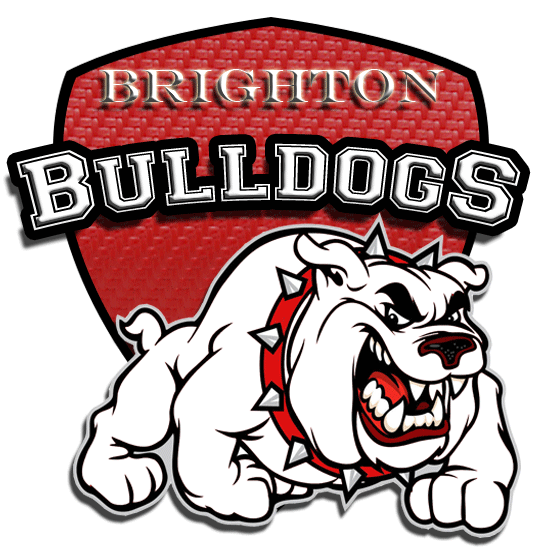     August 11, 2015            7:00 PM    Water Tower Shed    August 11, 2015            7:00 PM    Water Tower ShedType of meeting:MonthlyNote taker:Grayson BeuhlerIn Attendance: Geary,  Flancher,  Goss,  Acker, K, DeLay,  Hutchings,  Flores,  Johnson, Stines,  Jones,  Hanson,  DahlbergGeary,  Flancher,  Goss,  Acker, K, DeLay,  Hutchings,  Flores,  Johnson, Stines,  Jones,  Hanson,  DahlbergGeary,  Flancher,  Goss,  Acker, K, DeLay,  Hutchings,  Flores,  Johnson, Stines,  Jones,  Hanson,  DahlbergNot In Attendance:Executive Board    In Attendance:SweeneyGrayson Beuhler, Michael Griffeth, SweeneyGrayson Beuhler, Michael Griffeth, SweeneyGrayson Beuhler, Michael Griffeth,                                                                                   Minutes                                                                                  Minutes                                                                                  Minutes                                                                                  Minutes